J-PARC Symposium 2024 Abstract TitleJ. Parc1#, A. Jaea2, B. Kek3, and C. Cross41J-PARC Center, Tokai, Ibaraki 319-1195, Japan2Institute of A, JAEA, Tokai, Ibaraki 319-1195, Japan3 Institute of B, KEK, Tsukuba, Ibaraki 305-0801, Japan4 C Department, Cross University, AQBRC Bldg., Tokai, Ibaraki, 319-1106, Japan# a corresponding author: E-mail jaea@j-parc.jpThe page format should be set up A4 with 25 mm margins. The title is 16 point Times New Roman bold. Authors, affiliations, and main text are 12 point Times New Roman. References are also 12 point Times New Roman [1-3]. Tables and figures may be placed in this camera-ready abstract. 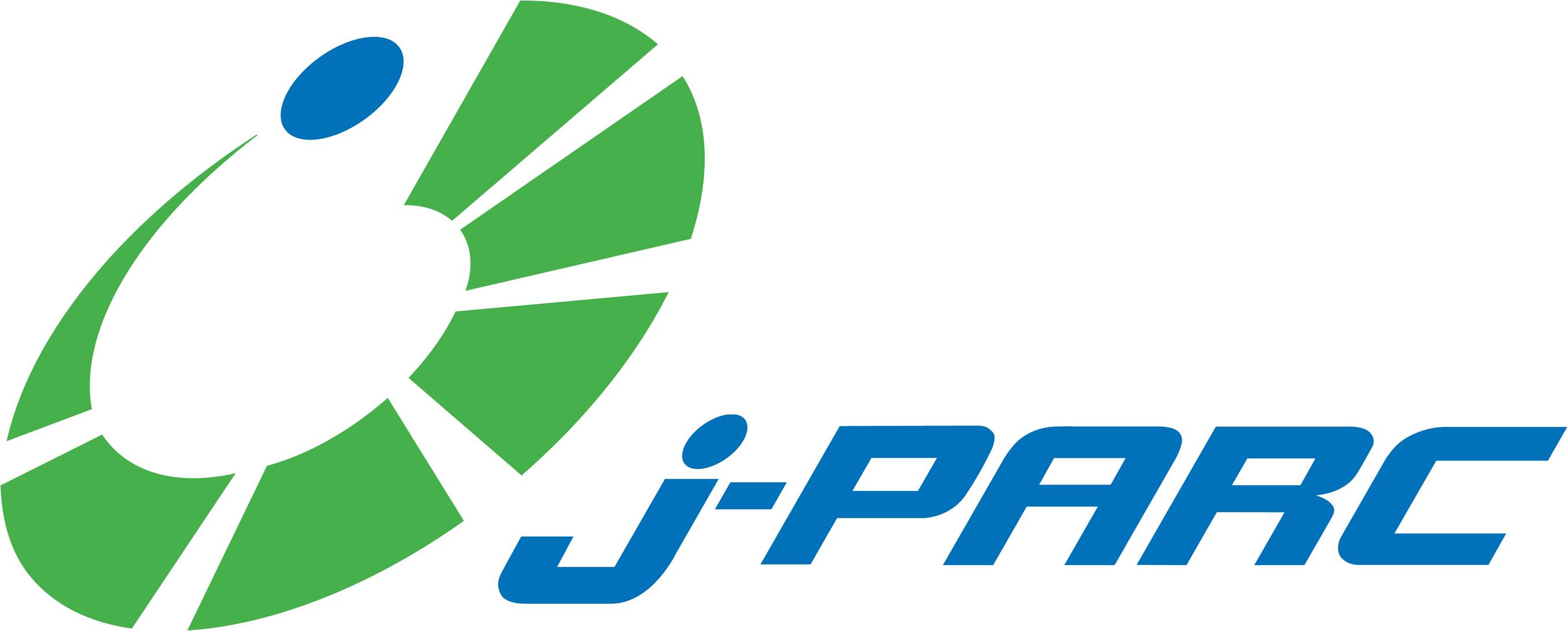 An author, who will give a talk or present a poster, should be registered at the symposium website (http://j-parc.jp/symposium/j-parc2024/) and should be underlined in case of a multiple authors’ paper. The page limit for Plenary talk is 2 pages and that for invited talk and poster presentations is 1 page.   Please convert this MS-word file into PDF and upload it at the symposium registration website. Only a PDF file less than 2.0 MB is acceptable. The abstract book will be provided in an electric format. References[1] J. Parc, L. Kek, K. Jaea, and M. Cross, J. Phys. Soc. Jpn. 100, 1240 (2009).[2] C. Tsukuba, R. Tokai, and N. Ibaraki, Jpn. J. Appl. Phys. 67, L300 (2008).[3] J. Particle, Q. Neutrino, N. Muon, and S. Neutron, Phys. Rev. 86, 7788 (2007).